Re-Evaluation of cefepime or piperacillin-tazobactam to decrease the use of Carbapenems in ESBL-Producing Enterobacterales BloodStream Infections (REDUCE-BSI)Supplemental MaterialsTable S1. Dosing regimens adjusted for renal functionTable S2. Patient Characteristics in Empiric CohortTable S3. Primary and Secondary Outcomes in Empiric CohortTable S4. Empiric therapy cox proportional hazards analysisTable S5. Cefepime and piperacillin-tazobactam baseline characteristics for definitive therapy cohortTable S6. Cefepime and piperacillin-tazobactam outcomes for definit therapy cohortFigure S1. Kaplan Meier Analysis of Survival Likelihood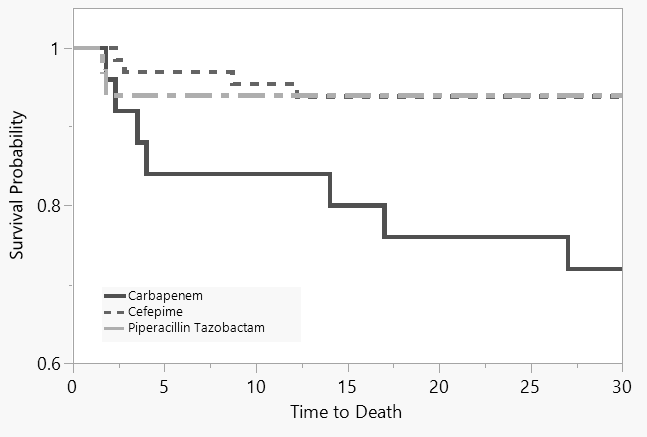 MeropenemMeropenemMeropenemMeropenemMeropenemMeropenemMeropenemMeropenemMeropenemeGFR26-5010-25<10HDCRRTEmpiricDefinitiveHigh dose 2g q8h1g q8h1g q12h1g q24h1g q24h2g q12h9/21 (43%) 11/25 (44%)Standard dose 1g q8h1g q12h0.5 g q12h0.5 g q24h--10/21 (48%)12/25 (48%)Other------2/21 (10%)2/25 (8%)Piperacillin-tazobactamPiperacillin-tazobactamPiperacillin-tazobactamPiperacillin-tazobactamPiperacillin-tazobactamPiperacillin-tazobactamPiperacillin-tazobactamPiperacillin-tazobactamPiperacillin-tazobactameGFR->4020-40<20HDCRRTEmpiricDefinitiveHigh dose -4.5g q6h3.375g q6h2.25g q6h2.25g q8h3.375g q8h8/33 (24%)2/10 (20%)Standard dose -3.375g q6h2.25g q6h2.25g q8h--24/33 (73%)7/10 (70%)Other------1/33 (2%)1/10 (10%)CefepimeCefepimeCefepimeCefepimeCefepimeCefepimeCefepimeCefepimeCefepimeeGFR30-60<30<10HDCRRTEmpiricDefinitiveHigh dose 2g q8h2g q12h1g q8h2g q24h1g q12h-1g q24h2g q12h44/65 (68%)19/30 (63%)Standard dose 1g q8h2g q12h1g q12h2g q24h1g q24h1g q24h--20/65 (31%)9/30 (30%)Other------1/65 (2%)2/30 (7%)Empiric Therapy CohortEmpiric Therapy CohortEmpiric Therapy CohortCBP, N=25NCBP, N=98P Age (years), mean ± SD62.0 ± 12.061.0 ± 16.40.78Male, n (%) 14 (56%)54 (55%)0.94White, n (%)17 (68%)66 (67%)0.51Admit Weight (kg), median (IQR)72.4 (54-83)79.4 (65-90)0.16Charlson Comorbidity Index, median (IQR)5 (2-10)3 (1-4)0.002, n (%)9 (36%)23 (23%)0.20WBC, median (IQR)13.4 (4-21)11.8 (9-18)0.75CRP, mean ± SD198.0 ± 138.0165.5 ± 101.70.28Procalcitonin, median (IQR)4.8 (0.6-34.9)3.8 (0.5-16.2)0.87ICU Admission, n (%) 17 (68%)42 (43%)0.02ID Consult, n (%)18 (72%)76 (78%)0.56Renal function, n (%) 0.5010 (40%)50 (51%)eGFR 30-595 (20%)20 (20%)eGFR 10-29 8 (32%)22 (22%)eGFR <10 0 (0%)3 (3%)RRT2 (8%)3 (3%)Source, n (%)0.86Genitourinary14 (56%)51 (52%)Intra-abdominal5 (20%)22 (22%)Respiratory3 (12%)5 (5%)Skin0 (0%)6 (6%)Other3 (12%)14 (14%)Concomitant Infection, n (%) 7 (28%)30 (30%)0.80Source Control at 72h, n (%) 5 (20%)15 (15%)0.55Organism, n (%)0.35Klebsiella spp.6 (24%)33 (34%)E. coli19 (76%)65 (66%)Beta-lactam TDM, n (%)4 (16%)17 (17%)Hospital Length of Stay, median (IQR)12.0 (6-23)10.0 (6-21)0.55Length of Therapy (days), median (IQR)8.0 (5-14)8.0 (6-11)0.94Combination Therapy, n (%)7 (6%)14 (11%)0.14Empiric Therapy CohortEmpiric Therapy CohortEmpiric Therapy CohortCBP, N=25NCBP, N=98P In-Hospital Mortality7/25 (28.0%)6/98 (6.1%)0.005Clinical Cure18/25 (72.0%)86/97 (88.7%)0.055Microbiologic Cure22/25 (88.0%)85/91 (93.4%)0.403Recurrence of Infection1/25 (4.0%)4/98 (4.1%)0.99Development of Resistance1/74 (1.4%)0 (0%)0.99CharacteristicHR95% CIP valueCarbapenem Empirically2.660.88, 8.020.0815Charlson1.151.005, 1.296.381.60, 25.45ICU Admission5.450.61, 48.660.1289FEP, N=30PT, N=10Age (years), mean ± SD60.2 ± 14.069.8 ± 22.3Male, n (%) 18 (60%)3 (30%)White, n (%)23 (77%)9 (90%)Admit Weight (kg), median (IQR)82 (64-92)79 (68-86)Charlson Comorbidity Index, median (IQR)3.0 (1.5-4)2.0 (1-5), n (%)5 (17%)1 (10%)WBC, median (IQR)11.7 (9-17)12.7 (9-19)CRP, mean ± SD173.0 ± 92.7137.5 ± 113.6Procalcitonin, median (IQR)4.8 (0.5-14.7)3.2 (0.4-39.3)ICU Admission, n (%) 14 (47%)2 (20%)ID Consult, n (%)24 (80%)3 (30%)Renal function, n (%) 15 (50%)5 (50%)eGFR 30-595 (17%)4 (40%)eGFR 10-29 8 (27%)1 (10%)eGFR <10 1 (3%)0 (0%)RRT1 (3%)0 (0%)Source, n (%)Genitourinary13 (43%)9 (90%)Intra-abdominal5 (17%)1 (10%)Respiratory3 (10%)0 (0%)Skin1 (3%)0 (0%)Other8 (27%)0 (0%)Concomitant Infection, n (%) 3 (10%)5 (50%)Source Control at 72h, n (%) 5 (17%)0 (0%)Organism, n (%)Klebsiella spp.13 (43%)1 (10%)E. coli17 (57%)9 (90%)Hospital Length of Stay, median (IQR)10.0 (6-22)10.0 (6-19)Length of Therapy (days), median (IQR)8.0 (6-11)8.0 (5.5-13)OutcomeFEPPTIn-Hospital Mortality1/30 (3.3%)0 (0%)Clinical Cure26/30 (86.7%)10/10 (100%)Microbiologic Cure29/30 (96.7%)9/9 (100%)Recurrence of Infection1/30 (3.3%)0 (0%)Development of Resistance0 (0%)0 (0%)